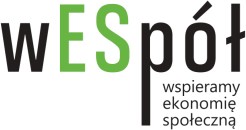 OŚWIADCZENIA Oświadczenia WnioskodawcyOświadczam, że zapoznałem się z treścią Regulaminu udziału w programie pn. “wESpół wspieramy ekonomię społeczną” oraz akceptuję jego treść.Oświadczam, że informacje zawarte we wniosku o przyznanie wsparcia w programie pn. „wESpół wspieramy ekonomię społeczną” są zgodne ze stanem faktycznym i prawnym oraz jestem świadoma/y, że za podanie nieprawdy bądź zatajenie informacji mających wpływ na ocenę wniosku o udzielenie wsparcia grozi odpowiedzialność prawna.Oświadczam, że nie zostałem wykluczony z możliwości ubiegania sią o środki przeznaczone na realizację programów finansowanych z udziałem środków europejskich z przyczyn określonych w art. 207 ust. 4 ustawy z dnia 24.09.2009 r. o finansach publicznych (t.j. Dz.U. z 2019, poz. 869 z późn. zm.).………………………….., dnia	2022 r...…………………………………………………………………………Pieczęć podmiotu i podpis osoby/osób upoważnionych, reprezentujących podmiot.1 1 Prosimy o zeskanowanie podpisanego i opieczętowanego oświadczenia i załączenie go do wniosku. Oświadczenie wypełniają osoby reprezentujące Wnioskodawcę oraz inne osoby wymieniona we wnioskuOświadczenia osób wskazanych przez Wnioskodawcęo wyrażeniu zgody na przetwarzanie danych osobowychw celu udziału Wnioskodawcy w naborze do programu p.n. “wESpół wspieramy ekonomię społeczną”Ja niżej podpisana(-ny), działając świadomie i dobrowolnie oświadczam, że wyrażam zgodę na przetwarzanie przez Administratora Fundację Małopolski Fundusz Ekonomii Społecznej, ul. Rakowicka 14b, 31-510 Kraków, www.mfes.pl, KRS 0000335921, moich danych osobowych w celu udziału Wnioskodawcy w naborze do programu p.n. “wESpół wspieramy ekonomię społeczną”.Oświadczam, że zostałam(-em) poinformowana(-y), o treści „Klauzuli informacyjnej RODO”, dostępnej na stronie internetowej Fundacji Małopolski Fundusz Ekonomii Społecznej (http://mfes.pl/wp-content/uploads/2019/01/RODO_Klauzula-informacyjna.pdf).………………………….., dnia	2022 r...………………………………………………………………………… Podpis osoby/osób udzielających zgody na przetwarzanie danych osobowych. 